Profile Alexander Bolte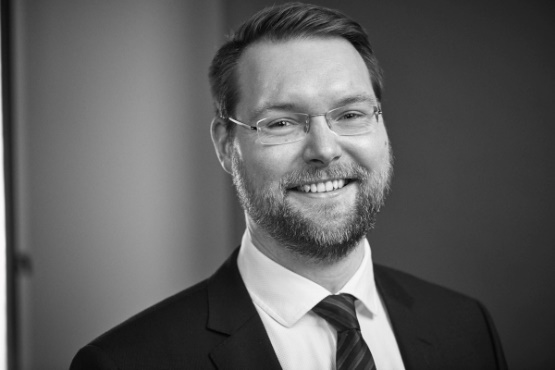 Multiskilled, experienced IT Security Consultant and Software Developer, specializing in the areas around Identity and Access Management / Governance (IAM).Key qualification is the ability to dive to the root-cause of a problem and get it solved in a quick manner.This is mixed with very good communication skills and the ability to coordinate people.Project Experience - 10 YearsIT Security specializing in Identity and Access Management / Governance (since 2013)Testing, Test- and Defect-Management (since 2011)IT Consulting, Business Analysis, Project- and Requirements-Management (since 2009)Data-Migration / System-Integration (since 2010)Software Development (since 2009)Reporting (since 2009)Application Management and Operations (since 2010)Professional and Technical ExperienceProgramming- and Script-LanguagesSQL (since 2008) (excellent)Oracle (11g, 12g) (since 2013) (excellent)MS SQL Server (2015) (intermediate)MySQL (2005 - 2018) (good)MS Active Data Objects and DAO (since 2010) (excellent)Oracle PL-SQL (since 2015) (very good)Java [Standard Edition] (since 2015) (excellent) | [Enterprise Edition] (since 2015) (intermediate)JAXB (very good)Spring Batch (very good)VBA - Visual Basic for Applications (since 2008) (excellent)VB.NET (2014 - 2015) (good) | VBScript (VBS) (since 2010) (excellent)Software & ToolsRSA IGL, formerly known as IMG or Aveksa versions 6 and 7 (since 2013) (excellent)Rule-Implementation, -Design and -MaintenanceCustomization of Data Collectors, System Attributes and XML Configuration items like rules, applications and rolesIntegration of functions from in-house developed / legacy softwareWorkflow programming and analysisReportingOperating and 3rd Lvl Support (globally) in cooperation with RSAOracle Databases (since 2010) (excellent)HP ALM Quality Center versions 10, 11, 11.52, 12, 12.21 (since 2010) (excellent in administration and customization)Eclipse IDE (since 2013) (very good)GIT (since 2013) (very good)MS Visual Studio 2012 (2014-2015) (good)MS SQL Server Studio (2015) (intermediate)MS SQL Server (2015) (intermediate)MS Office versions 2003, 2007, 2010, 2013, 2016, Office 365 (since 2005) (excellent)Project ExperienceDeutsche Bank AG						since 01/2016IT Security Consultant | Business Analyst | 3rd Level Support | Software Developer | TesterIT Security specializing in Identity and Access Management / GovernanceSeparation of Duties (SoD)Changing, challenging roles in different projects and teamsManagement responsibilities in IT and Operations of RSA IGL regarding SoDConsultancy on Design of User Access and SoD rules and for surveillance of critical access rights with a scope of over 4.000 applications worldwideManagement responsibilities for central rule changes in case of organizational changes within the bank: Leading up to five co-workers in so called sprints to apply changesAutomation of organizational changes in Java SE Rich Client / JAXB / Spring Batch / XMLBusiness Analyst for software changes, reporting and interfaces to integrate SoD processes into the bank’s user recertification platform based on RSA IGLContinuous Improvements of User Access and SoD rule implementation processesManagement and implementation of innovations in all processes as well as software that do involve the implementation of User Access or SoD rulesTest and Defect Management for new functions supporting implementation of IT Access and SoD RulesSoftware developer to compensate missing interfaces or functionalityRSA IGL workflow automationIntegration of missing functionalities into RSA IGL and in-house pre-processorJava SE Rich Client developmentJava EE technologies like JAXB / XMLOracle PL SQLOracle SQLJava EE Spring Batch / XMLHP ALM REST API - Java EE / Java SE / VBScript workflow automation / VBAVBA (Visual Basic for Applications)Design and implementation of Oracle SQL Reports Audit reportsOperating / 3rd Lvl Support (global) for a software consisting of RSA IGL and pre-processor (Java EE / Spring / Oracle SQL in-house development)Support and Maintenance for test and productive environmentsInfrastructure for test and productive environment in cooperation with third party service providerApplication Management for test environment, which is used for business tests involving up to 100 stakeholdersWeekly configurational updates of the production environment based on business test resultsData migration between business test and productive environmentsConfiguration of productive and test environmentsThis role requires a strong personality with good communicational skills but also a strong technical backgroundOracle performance tuning for SQL as well as database serverDeutsche Bank AG						04/2013 – 12/2015IT Security Consultant | 1st and 2nd Level Support | Software Developer | TesterIT Security specializing in Identity and Access Management / GovernanceImplementation, audit relevant documentation and maintenance of User Access and SoD rules in RSA IGL for surveillance of critical access rights with a scope of over 4.000 applications worldwidePreparation of central rule changes to reflect organizational changes within the bankReporting and automation to ease implementation of changesTransition of the User Access and SoD rule implementation from processes handled by external consultants to operational processes taken over by a third-party provider including Training of new co-workersSoftware developer to compensate missing interfaces between different environmentsOracle SQLHP ALM OTA APIHP ALM VBScript workflow automationVBA (Visual Basic for Applications) MS Excel VBA (Visual Basic for Applications) MS Access Design and implementation of Oracle SQL Reports regarding SoD / Excel ScorecardsReports for international stakeholders and top managementReports to support workflows and automate / replace manual stepsOperating / 1st and 2nd Lvl Support (global) for a software consisting of RSA IGL and pre-processor (Java EE / Spring / Oracle SQL in-house development)Support for test and productive environmentsPreparation of weekly configurational updates of the production environment based on business test resultsConfiguration of test environmentsTester regarding Separation of Duties (SoD) relevant functionalities in RSA IGL as well as the in house developed pre-processor of the user recertification platformHP ALM Administration and Workflow Automation / CustomizationConsultancy and support for HP ALM for several teams with over 100 users in different projectsAegon Netherlands NV					08/2018 - 10/2018Tester for RSA IGL upgrade | Business AnalystTester as well as Test Manager for integration testing of RSA IGL major version upgrade from version 6 to 7 based on existing customization and the IGL release notes within the client’s scopeReverse engineering custom implemented workflowsCoordination and planning of infrastructure activities executed by a team located in the United StatesPlanning and supporting the setup of UAT and SIT like environments for later integration and business testsTechnically supporting UAT as well as documenting / planning tests and preparing test dataConsulting Test Manager on how to test all custom implemented, data driven workflows and other customizations within RSA IGL around the Aegon Joiner / Mover / Leaver process including automated provisioningPlanning test runsTraining of Aegon personal on how to perform meaningful, functional testsSoftware used for test management, planning and tracking of test execution was JiraReview and technical documentation of current Joiner / Mover / Leaver implementationProcter & Gamble | Braun GmbH			09/2017 – 01/2018Software Developer | Business AnalystAccess & Excel VBA based productive prototype in cooperation with the IT Department in order to assist the global supply chain planning by calculating demands in distributions centers, plants and warehouses.Pulling data from SAP APO and processing it in Access VBA, including import, logging, calculation of demand forecasts and export into Excel files for override import into SAP APO Supply Chain Planner.Calculation of forecasts had to regard a weighted system, provided by the planning department. Business Analysis to translate the requirements into formulas and an implementation in Access / Excel VBA and SQL.Adidas AG							09/2012 - 01/201610 h /week | IT Consultant | Software DeveloperConsultancy on automating reoccurring workflows and reporting tasks in the Shared Financial Services Department using existing software to speed up processing of requests related to master or transactional data in SAPIntroduction of a software aided process including basic validations to increase efficiency as well as quality in processing requests from other departments involving training of Adidas employeesSoftware Developer implementing VBA Add-Ins as well as VB.NET tools to aid the new processesProject and Requirement managementProcter & Gamble (P&G)					02/2013 - 02/2013SAP Consultant | Software DeveloperImplementation and enhancement of software for automated comparison and validation of SAP list prices as well as business critical SAP SD master data like material determination, maintained units, validity periods etc.Support for the software as well as data analysis whenever required by the client Project- and Requirement-ManagementReckers Consulting					02/2013 - 02/2013IT Consultant | Software DeveloperConsultancy and Design for automation of calls of arbitrary stored procedures in arbitrary databases (Oracle, MS SQL Server, etc.) with Excel as User Interface as well as export target for further analysisImplementation of a corresponding design using MS ADOProject and Requirement ManagementSCA								12/2012 - 02/2013IT Consultant | Software DeveloperConsultancy on a possible implementation of an international concept of Financial Reporting including regional and entity-based breakdowns of Scorecards using SAP Business ObjectsDevelopment of a useable prototype for several international users utilizing MS Excel VBA and SharePoint for more detailed testing of the concept and design on a daily basisProject and Requirement ManagementMerck KGaA							09/2012 - 12/2012Tester | Software DeveloperTester for custom developments of Key Performance Indicators (KPIs) in SAP BW (Business Warehouse) in an IT-Support environmentUnderstanding up to 50 different KPIs is key to this role as they had to be validated against a legacy system provided by IBM using the SAP BW Analyzer as well as database exports that have to be pulled using SQLThe Tester has to support the developers in defect analysisThis role has to manage Testing as well as Defects without a proper Test Management tool in a very challenging environment with ad hoc testingClosing the gap between the new SAP Business Warehouse and legacy Excel reports based on the IBM leg-acy system by developing and enhancing an existing Excel Add-In for reporting on history data from SAP BWTest Automation for Regression TestingProcter & Gamble						08/2012 - 10/2012SAP Consultant | Software DeveloperDesign and development of software for automated comparison and validation of SAP list prices as well as business critical SAP master data like material determination, z-tables, units of measures, validity periods etc.Support for application as well as data analysisThis role has to provide Support for the software, user trainings as well as documentation and aid in data analysis as neededProject and Requirement ManagementProcter & Gamble						03/2011 - 07/2012IT Consultant | 3rd Level Support | Software Developer Global Application Management TeamAdministration and Support for HP Quality Center 10 and HP ALM 11This role is responsible for developing and enhancing the existing P&G Testing Solution based on HP ALMIt involves the following key responsibilities supporting over 120 testing software projects worldwideMigration from HP QC 10 to HP ALM 11Cross Project Customizing to automate operational tasks during roll out of changes in several 100 software projects tracked in HP ALMWorkflow Automatization / Customizing using VBSUser and role maintenance (access rights / entitlements)Management and solving of defects in HP ALM as well as custom company specific HP ALM Excel InterfacesSupport for projects regarding technology and testingConsultancy on test managementMainly second level support but also first level support when neededTrainings on the company specific testing solution and HP ALM in generalEnhancement of the “P&G Testing Tools” and handover of the finished solution to HP (India)Design and implementation of tracking and reporting toolsImplementation of an alternative user interface to HP ALM utilizing Excel VBA and the HP QC OTA API to increase efficiency in Testing and Defect ManagementDeveloping a MS SharePoint / Access based solution for global surveillance of IT projects and reporting based on information provided by stakeholders to application management via SharePointProject and Requirement Management in close cooperation with stakeholders in big testing projectsProcter & Gamble (USA / DACH)International SAP SD Rollout replacing a legacy systemEnhancement of software for automated validation of SAP master dataProcter & Gamble (DACH)Development of software for automated comparison and validation of business-critical SAP prices and master dataThis role involves in depth understanding of SAP specific master data and pricing concepts as well as the underlying data model in SAPProcter & Gamble Headquarter (USA - OHIO)	02/2011 - 02/2011SAP Consultant | Software DeveloperThis role is responsible for designing and developing a software to migrate master data from a legacy system into SAP SD in an automated manner.The technical consultant has to advice on how invalid data in the legacy system can be identified automatically and assist the business in data cleansing.One additional key responsibility is Requirement Management in close cooperation with the client as well as external consultants.This role must test concepts and data models provided by the client against SAP master data model and report errors to the client explaining what needs to be implemented in a different way and why.Furthermore, the developed software has to be handed over to the client by training a provided resource on how to customize the tool.Procter & Gamble (P&G)					11/2010 - 02/2011Test Manager | IT ConsultantWorking in the international SAP-SD Migration to replace a legacy system with SAP SD.This role is taking responsibility as a Test Manager for the rollout into DACH in the Test Management Team.Key responsibility is creation of reports as well as tracking and assisting international teams reporting into this role regarding planning and completing testing as well as defect tracking.This role is responsible to ensure the test data is reflecting the current test progress as well as defect status.Reporting into Project leads.Procter & Gamble						05/2010 - 10/2010IT Consultant | Software DeveloperWorking in the Global Application Management Team this role is responsible for developing and enhancing the existing P&G Testing Solution based on HP ALM Quality Center.Optimization and enhancement of existing HP ALM Quality Center Solution.Implementation of an alternative user interface to HP ALM Quality Center utilizing Excel VBA and the HP ALM QC OTA API to increase efficiency in Testing and Defect Management in all areas like Test Management, Reporting, Test Execution, Defect Management, Defect Resolution.Parallel Support HP ALM - HPQC (Quality Center) und P&G Testing Solution.Fachhochschule Südwestfalen (university)		11/2009 - 04/2010SAP APO ConsultantInitial configuration of SAP APO Demand Planning for usage in tutorials and classesCreation of teaching material for forecasting utilizing SAP APO DP (Demand Planning)Validation of SAP APO DP configuration against own software for automated timeline analysis and classification for automated selection of the “fittest” forecasting modelHands on training for professors to enable them to teach usage of SAP APO DPCreation of User Documentation for configuration as well as usageHolding first class to demonstrate SAP APO usage for forecastingBraun GmbH						12/2008 - 04/2009SAP Consultant - Logistics and Planning | Software DeveloperKey responsibility is the optimization of the material planning of spare parts in SAP.Introduction of a software aided process for optimization of inventories and initial determination of SAP planning parameters like safety and reorder points.This role has to train the scheduler on how to utilize newly introduced software and SAP in order to calculate and maintain optimal planning parameters on a daily basis.Design and development of a software providing automated timeline analysis as well as selection of matching forecasting models based on mathematical algorithms for error evaluation in forecasts using the ex-post methodology.The consultant has to work closely with the planner as well as the head of logistics responsible for DACH in order to optimize material planning and changing corresponding processes.Fachhochschule Südwestfalen (university)		09/2005 - 08/2008Permanent employee working as graduate assistant for informaticsLeading classes as well as tutorials in informaticsIn parallel creation of teaching materials for SAP and logisticsTutor for Java SE, basics in informatics, IT systems, algorithms and data structures